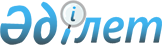 О признании утратившим силу решение Панфиловского районного маслихата от 13 марта 2018 года № 6-32-205 "Об утверждении Методики оценки деятельности административных государственных служащих корпуса "Б" аппарата Панфиловского районного маслихата"Решение Панфиловского районного маслихата области Жетісу от 10 мая 2023 года № 9-4-22. Зарегистрировано Департаментом юстиции области Жетісу 11 мая 2023 года № 23-19
      В соответствии со статьей 27 Закона Республики Казахстан "О правовых актах", пунктом 4 статьи 7 Закона Республики Казахстан "О местном государственном управлении и самоуправлении в Республике Казахстан" Панфиловский районный маслихат РЕШИЛ:
      1. Признать утратившими силу решение Панфиловского районного маслихата от 13 марта 2018 года№ 6-32-205 "Об утверждении Методики оценки деятельности административных государственных служащих корпуса "Б" аппарата Панфиловского районного маслихата" (зарегистрирован в Реестре государственной регистрации нормативных правовых актов № 4599). 
      2. Настоящее решение вводится в действие по истечении десяти календарных дней после дня его первого официального опубликования.
					© 2012. РГП на ПХВ «Институт законодательства и правовой информации Республики Казахстан» Министерства юстиции Республики Казахстан
				
      Председатель Панфиловского районного маслихата

Е. Шокпаров
